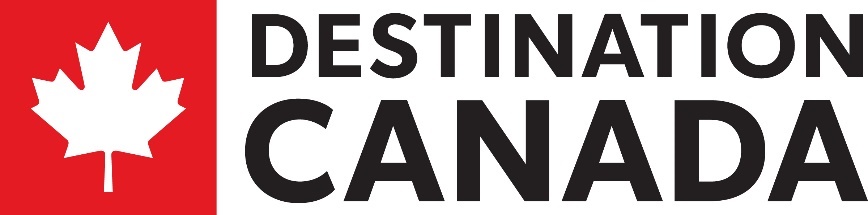 Rights reserved by CTCReady to printSommerurlaub in Neufundland? 11 Tipps für außergewöhnliche TripsNicht nur Lust auf das Standard-Urlaubsprogramm? Hier elf Tipps für alle, die mehr als Wale, Eisberge und Küstenvögel sehen wollen:Ausflug ins Moor: Der neue Weg zu Fitness und Gesundheit führt zur Tuckamore Lodge. Nach entspannter Nacht und gutem Frühstück heißt es rein in die Stiefel und los zu einer Workout-Wanderung ins Moorgebiet. Ein Experte zeigt, worauf es bei der Ausrüstung ankommt und gibt Tipps zur Sicherheit.Foto-Tour auf einem Fischerboot: Die Fourseasons Bootstour führt durch den Goose Arm & Middle Arm auf der Suche nach Walen und Weißkopfseeadlern. Anschließend geht‘s zum Muscheln sammeln. Den frischen Fang gibt es dann in einem Strandhaus  – inmitten großartiger Natur mit Aussicht auf Berge, Wasserfälle und Fjorde.Riesen der Meere sehen: Die Northland Discovery Bootstour fährt Urlauber zu den höchsten Eisbergen Neufundlands und verspricht Begegnungen mit zahlreichen Walarten. Anschließend führt ein Spaziergang in die Grenfell Properties, die einen Einblick in die Historie des Ortes gewähren. Der Tag klingt ruhig aus im Lightkeeper’s Restaurant und den Grenfell Heritage Hotel & Suites.Besuch im GrosMorne National Park: Im von der Unesco zum Weltkulturerbe ernannten Park können Urlauber im Shallow Bay Motel  & Cabins in aller Ruhe den Sommer genießen. Auf dem Programm steht eine Bootstour durch den Western Brook Pond, das Henry N. Payne Museum sowie St. Mary's Botanical Garden & War Memorial Site in Cow Head.Mit der Seilrutsche übers Humber Valley schweben: Aus der Vogelperspektive genießen Mutige eine grandiose Aussicht auf die Steady Brook Wasserfälle. Als Basis fürs Abenteuer dient das Marble Mountain Resort.Quer durch die Natur: Drei Tage Natur pur bietet das Paket der Trinity Eco-Tours Lodge mit geführten Bootstouren, Hikes und historischen Wanderungen. Der Abend klingt gesellig aus im Rising Tide Theater.Picknick mit Walen: Allein oder mit Freunden geht es aufs Meer zum ausgiebigen Whale-Watching. Picknick gibt es in einer einsamen Bucht.Bootstour und Brauereibesuch: Erst raus aufs Meer zu der größten Papageientaucher-Kolonie Nordamerikas, Buckelwalen und 10 000 Jahre alten Eisbergen, dann rein in die Quidi Vidi Brauerei zu Bier und einem Vortrag über die Geschichte des Fischerdorfes.Urlaub im Fischerdorf: Großartige Landschaft, gemütliche Unterkunft und traditionelle Mahlzeiten, das alles bietet das Woody Island Resort. Wer Abwechslung mag macht eine Bootstour mit Picknick oder amüsiert sich auf einer typischen Kitchen Party mit Musik und Tanz.Ein Tag mit den Walen: Buckelwale, Zwergwale, Finnwale und jede Menge Eisberge gibt’s mit Twillingate Adventure Tours entlang der Küste zu sehen.Inuit und Wale treffen: Gecampt wird in einem kürzlich ausgegrabenen Winterhaus der Inuit am Pigeon Cove. Von dort können Wale, Vögel und Seehunde beobachtet werden. Abends gibt’s Geschichten der Nunatukavut aus erster Hand.www.NewfoundlandLabrador.comBild: p120018_029rr.jpg, ‚Icebergs at Twillingate Islands.Bildnachweis: Newfoundland and Labrador Tourism/Barrett and MacKaySuchen Sie nach mehr Bildmaterial über Neufundland und Sommerurlaub? Surfen Sie durch die Brand Canada Library mit tausenden von Bildern und Videos aus dem ganzen Land.Über Destination CanadaDestination Canada ist das offizielle kanadische Marketing-Unternehmen für den Tourismus. Wir möchten die Weltdazu inspirieren, Kanada zu entdecken. Gemeinsam mit unseren Partnern in der Tourismusbranche und den Regierungen der Territorien und Provinzen von Kanada bewerben und vermarkten wir Kanada in elf Ländern weltweit,führen Marktforschungen durch und fördern die Entwicklung der Branche und ihrer Produkte.Regelmäßige Neuigkeiten zu unseren Initiativen erhalten Sie mit einem Abonnement unserer ‚News‘, erhältlich als RSS Feed oder E-Mail. Besuchen Sie uns auf Facebook, verfolgen Sie das Neueste von uns auf Twitter oder abonnieren Sie unseren YouTube-Kanal. Weitere Informationen warten auf Sie unter www.canada.travel/corporate.  Pressekontakt:Destination Canadaproudly [re]presented byThe Destination OfficeKIRSTEN BUNGARTSENIOR PUBLICIST/ MANAGER PR & MEDIALindener Str. 128, D-44879 Bochum, GermanyPhone: +49 (0) 234 324 980 75, Fax: +49 (0) 234 324 980 79kirsten@destination-office.de, www.kanada-presse.de, www.keepexploring.de Find us on Facebook: www.facebook.com/entdeckekanada Follow us on Twitter: www.twitter.com/entdeckekanada Canada Videos on YouTube: www.youtube.com/entdeckeKanada Canada on Pinterest: www.pinterest.com/ExploreCanada Explore Canada on Instagram: www.instagram.com/explorecanada  Use #ExploreCanada in all channels, and we’ll share our favorites with our followers.